DARTMOUTH COLLEGE			INSURANCE REQUIREMENTS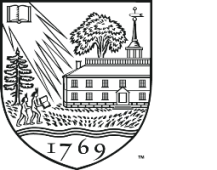 Construction and Building Services	 																			      	  GENERAL LIABILITYSERVICES					INSURANCE REQUIRED						       	(Primary, Umbrella or Both)See Page 2CERTIFICATES OF INSURANCE MUST INDICATE THE FOLLOWINGThe Trustees of Dartmouth College must be added as an Additional Insured as it pertains to the work done/service provided and/or product delivered to the College.The Certificate Holder must be:		The Trustees of Dartmouth College53 South Main Street,   Suite 212Hanover, NH  037553)  Certificates indicating Additional Insured by written contract are not accepted.4)  Additional insurance limits may be required, depending on (a) services or equipment involved, or (b) perceived risk exposure to the College.For questions, please contact the Office of Risk and Internal Controls Services at (603) 646-2442.January, 2013Construction Projects - LOW RISK  Fencing$     500,000  Furniture Repair/Installation$     500,000  Glass$     500,000  Landscaping - No Electric or Excavation$     500,000  Minor Concrete Type Repair Work$     500,000  Non-structural Remodeling$     500,000  Painting - Interior$     500,000  Signs - No Welding $     500,000Construction Projects - MEDIUM RISK  Alarm Systems - fire/security$ 2,000,000  Concrete in Major Traffic Areas$ 2,000,000  Equipment Rental w/Operators (no cranes)$ 2,000,000  Exterior Contractors (Facades, Roofs, Sidewalks, Concrete Work$ 2,000,000  Interior Electrical Work$ 2,000,000  Floor Installation$ 2,000,000  General Contractor and/or Construction Manager$ 2,000,000  HVAC (Other than Boilers)$ 2,000,000  Painting - Exterior$ 2,000,000  Pavement Sealing or Repairs$ 2,000,000  Plumbers$ 2,000,000  Roofing Repair$ 2,000,000  Street Repair - minor$ 2,000,000Construction Projects - HIGH RISK  Bleachers & Seating$ 5,000,000  Boilers/ Chiller/Steam Generators$ 5,000,000  Cranes -  (Used on any Project)$ 5,000,000  Demolition$ 5,000,000  Elevators$ 5,000,000  General Contractor and/or Construction Manager$ 5,000,000  Heavy Construction Equipment Operators$ 5,000,000  Hi-Tech Equipment Installation$ 5,000,000  Hi-Risk Interior or Exterior Remodeling$ 5,000,000  Hi-Voltage Electrical$ 5,000,000  Major Building Renovation$ 5,000,000  Major New Construction$ 5,000,000  Power Lines and Poles$ 5,000,000  Underground Work$ 5,000,000  Roofing - Major$ 5,000,000  Scaffolding Companies$ 5,000,000  Welding/Torch Cutting$ 5,000,000